ประกาศกรมสวัสดิการและคุ้มครองแรงงานเรื่อง หลักเกณฑ์ วิธีการ และเงื่อนไขการจัดทําบันทึกผลการตรวจสอบและรับรอง ระบบไฟฟ้าและบริภัณฑ์ไฟฟ้า____________ อาศัยอํานาจตามความในข้อ ๑๒ แห่งกฎกระทรวงกําหนดมาตรฐานในการบริหารจัดการ  และดําเนินการด้านความปลอดภัย อาชีวอนามัย และสภาพแวดล้อมในการทํางานเกี่ยวกับไฟฟ้า  พ.ศ. ๒๕๕๘ อธิบดีกรมสวัสดิการและคุ้มครองแรงงาน จึงออกประกาศไว้ ดังต่อไปนี้ ข้อ ๑ ประกาศนี้ให้ใช้บังคับตั้งแต่วันถัดจากวันประกาศในราชกิจจานุเบกษาเป็นต้นไป ข้อ ๒ ให้นายจ้างจัดให้มีการตรวจสอบและจัดให้มีการบํารุงรักษาระบบไฟฟ้าและบริภัณฑ์ไฟฟ้า ของสถานประกอบกิจการเพื่อให้ใช้งานได้อย่างปลอดภัยอย่างน้อยปีละหนึ่งครั้ง และจัดทําบันทึกผลการตรวจสอบ และรับรองระบบไฟฟ้าและบริภัณฑ์ไฟฟ้า ตามแบบท้ายประกาศนี้ กรณีนายจ้างได้ดําเนินการตรวจสอบและรับรองระบบไฟฟ้าและบริภัณฑ์ไฟฟ้าตามกฎหมาย ว่าด้วยโรงงานหรือกฎหมายว่าด้วยการควบคุมอาคาร โดยมีวิศวกรไฟฟ้าเป็นผู้บันทึกผลการตรวจสอบ  ให้ถือว่าเป็นการตรวจสอบและรับรองระบบไฟฟ้าและบริภัณฑ์ไฟฟ้าตามประกาศฉบับนี้ ทั้งนี้ ผู้จัดทํา บันทึกผลการตรวจสอบและรับรองต้องเป็นบุคคลที่ขึ้นทะเบียนตามมาตรา ๙ หรือเป็นนิติบุคคลที่ได้รับ ใบอนุญาตตามมาตรา ๑๑ แห่งพระราชบัญญัติความปลอดภัย อาชีวอนามัย และสภาพแวดล้อม ในการทํางาน พ.ศ. ๒๕๕๔ แล้วแต่กรณี ข้อ ๓ ให้นายจ้างแจ้งผลการตรวจสอบและรับรองระบบไฟฟ้าและบริภัณฑ์ไฟฟ้าต่อพนักงาน ตรวจความปลอดภัยในเขตพื้นที่รับผิดชอบภายในสิบห้าวันนับแต่วันที่ตรวจสอบ ประกาศ ณ วันที่ ๒๔ ธันวาคม พ.ศ. ๒๕๕๘ พรรณี ศรียุทธศักดิ์ อธิบดีกรมสวัสดิการและคุ้มครองแรงงาน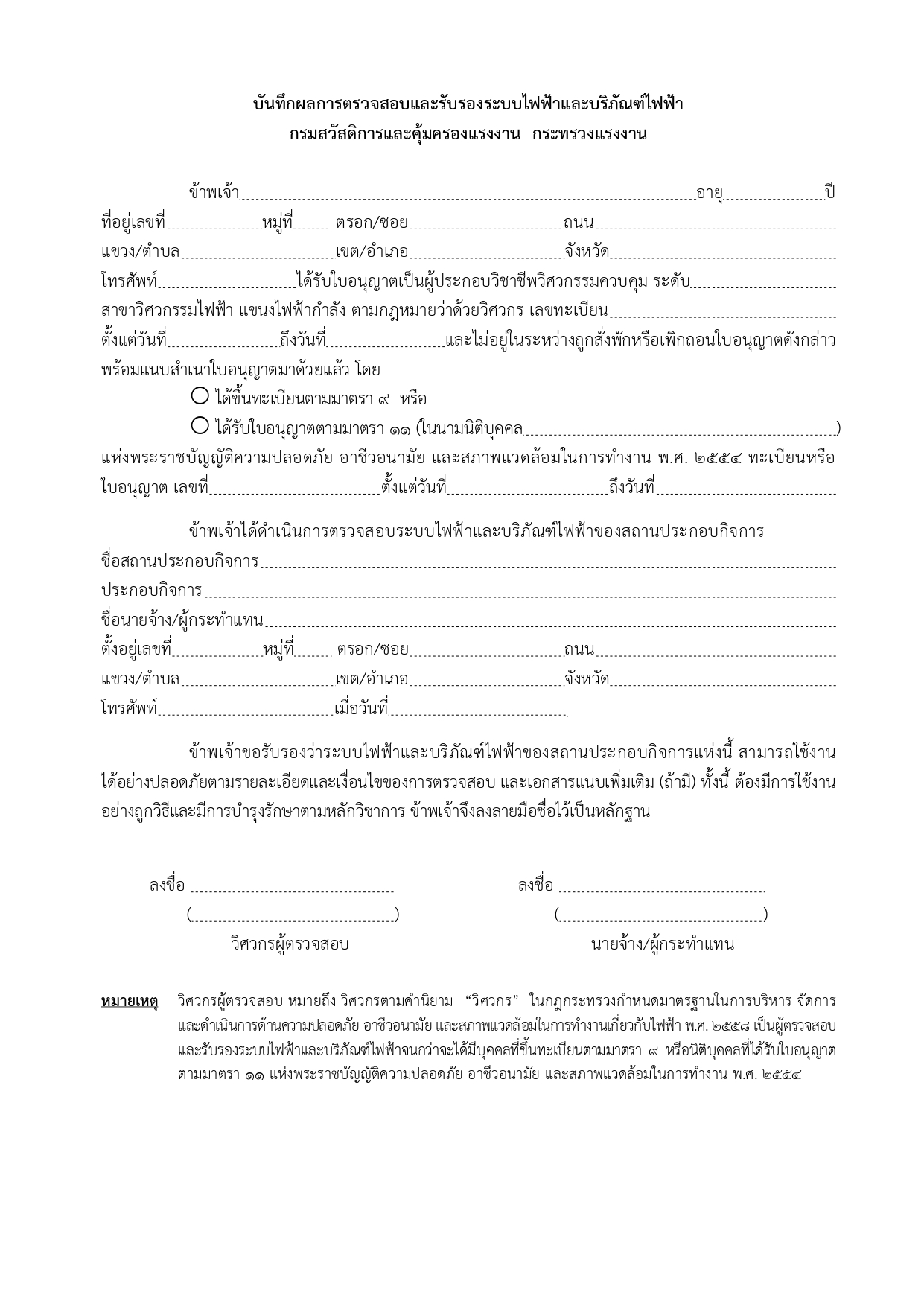 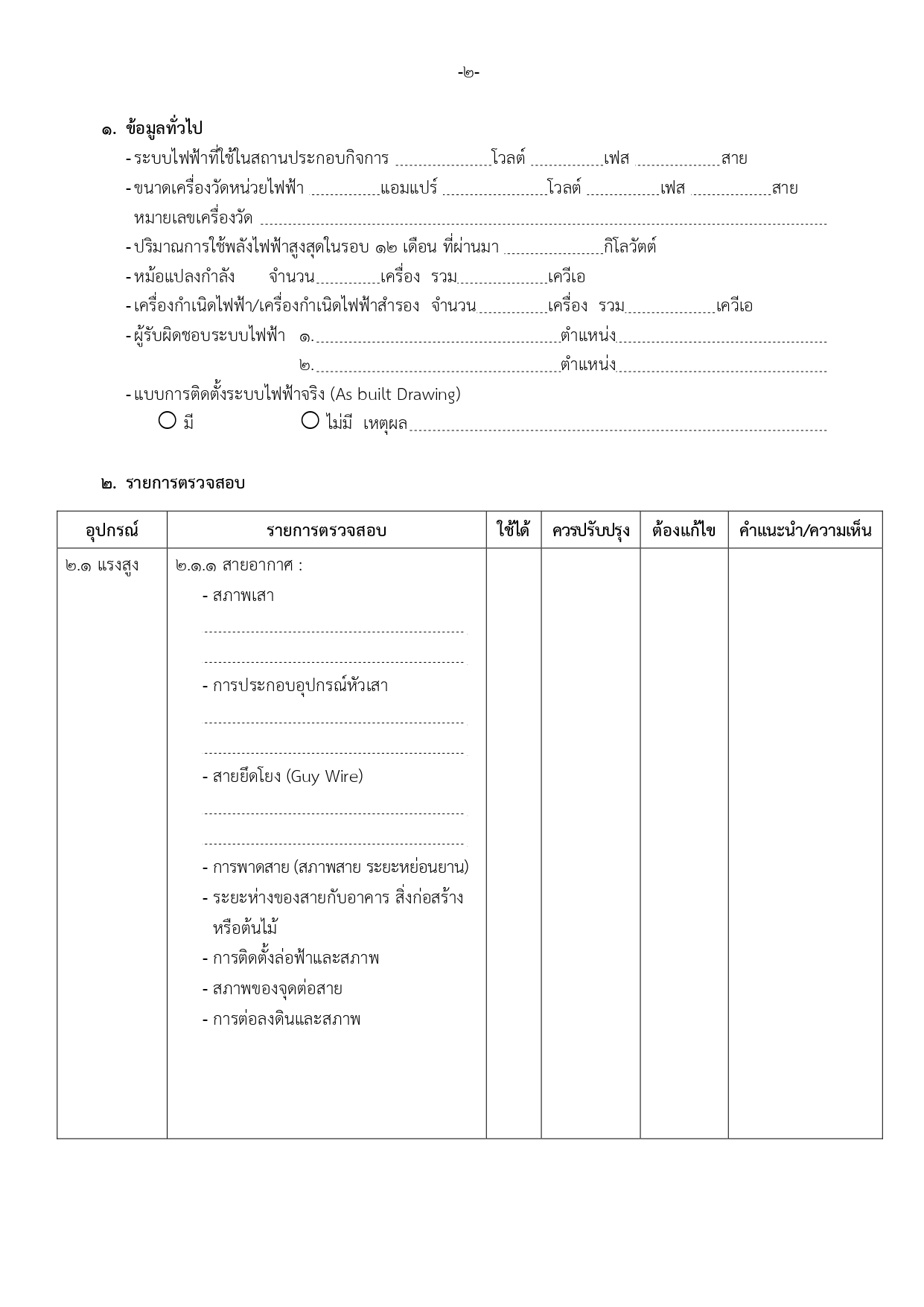 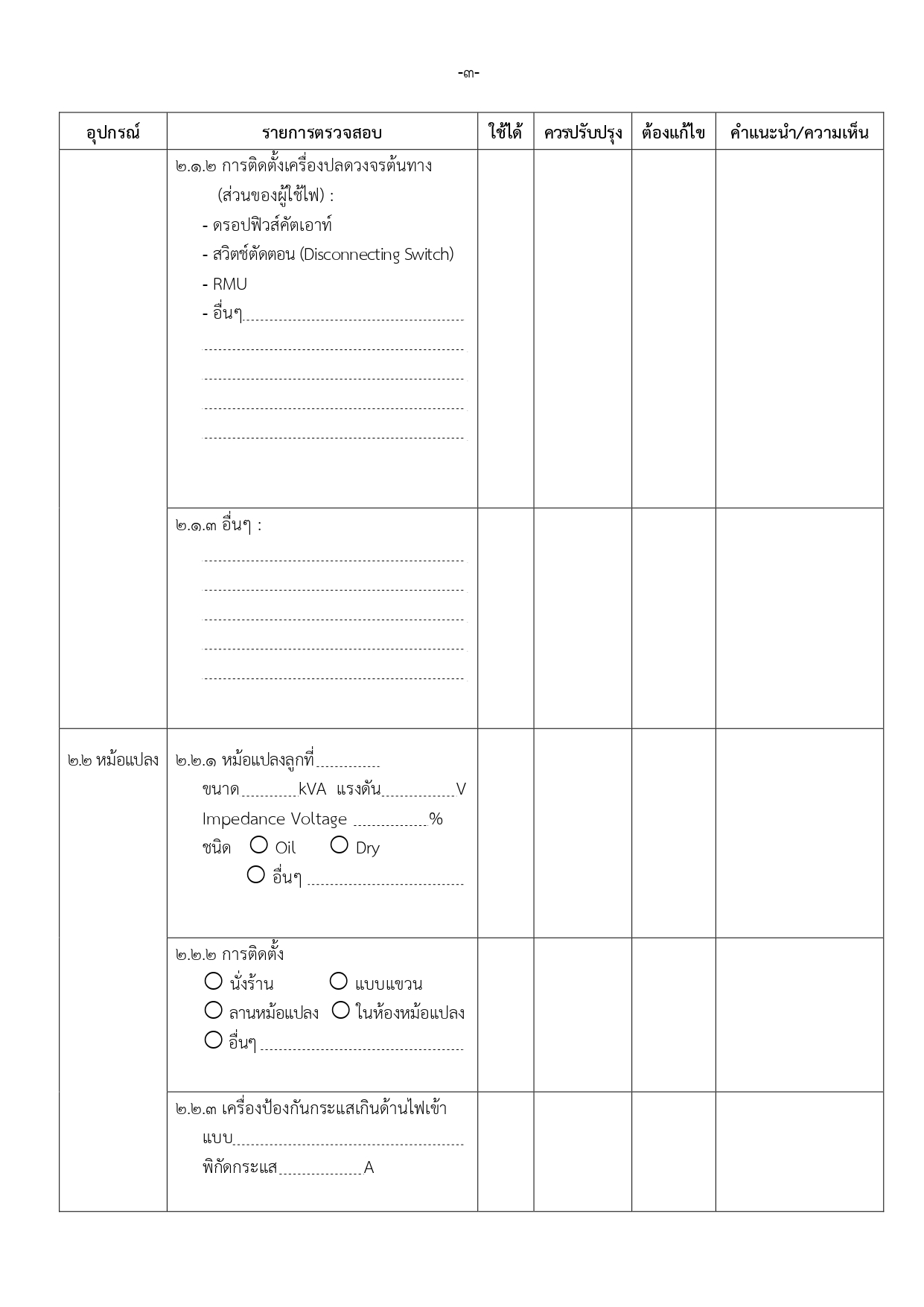 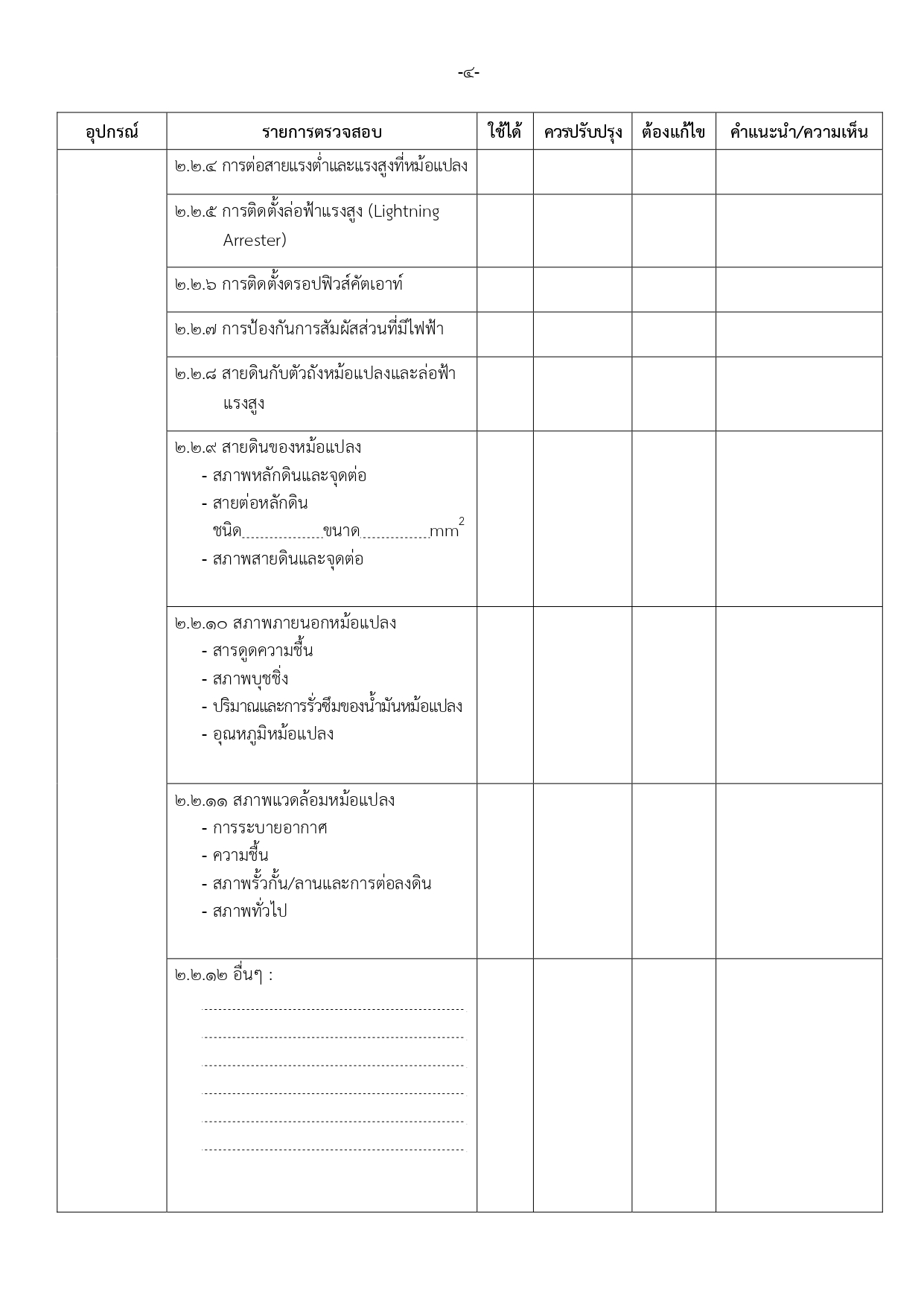 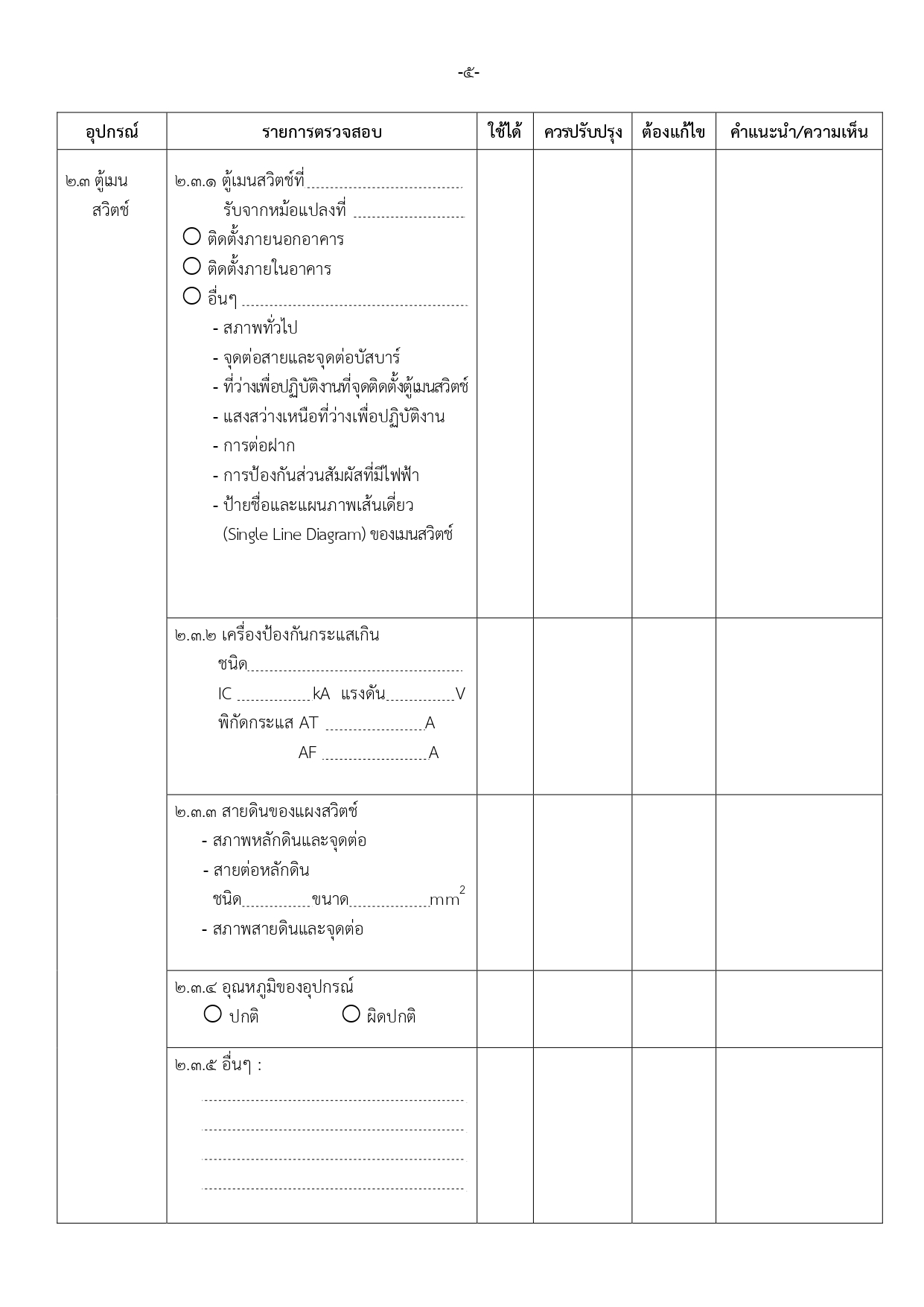 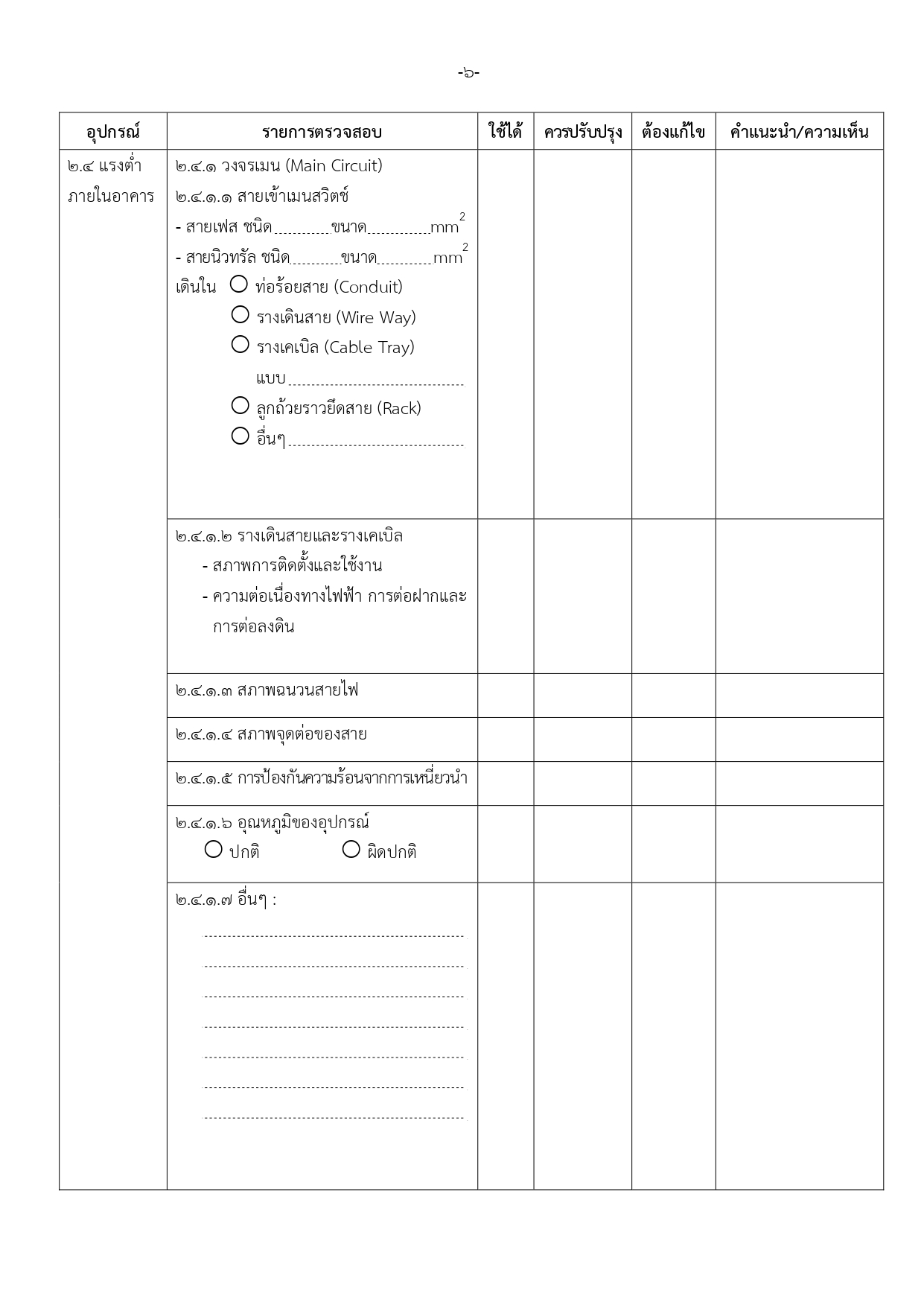 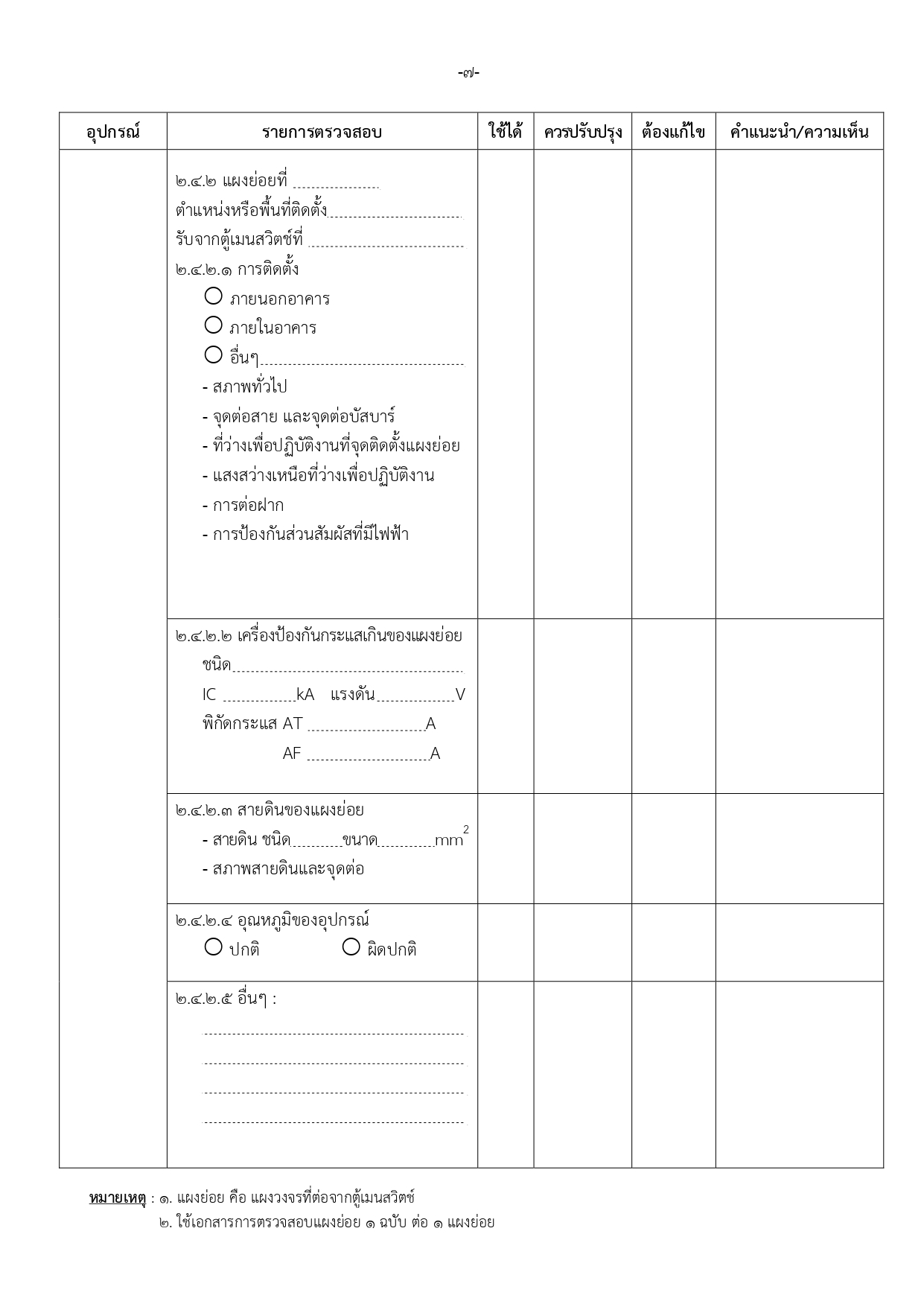 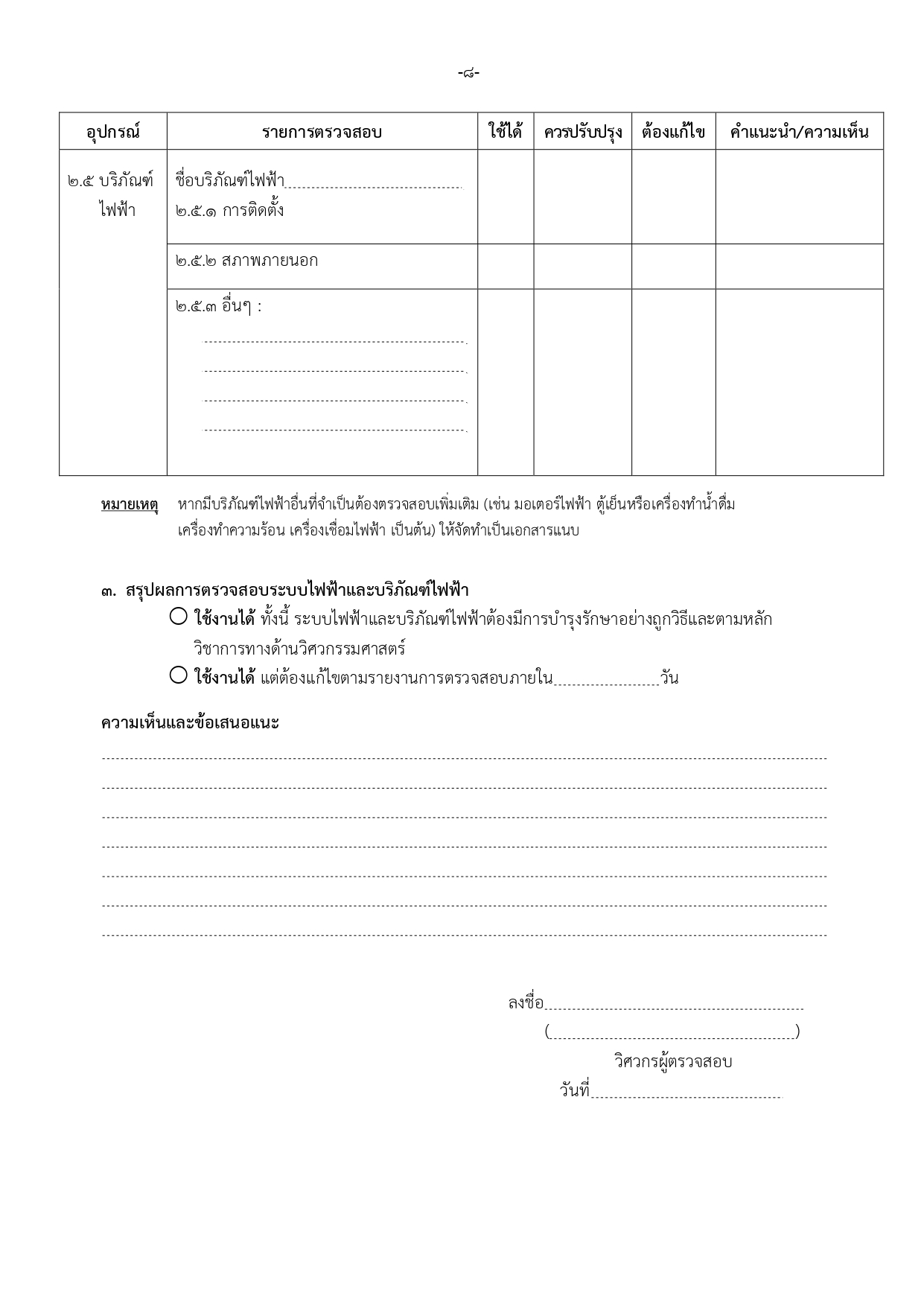 